Interfraternity Council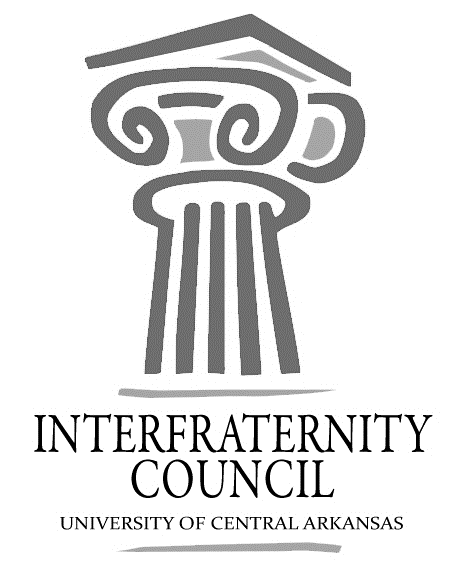 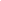 General MeetingUniversity of Central Arkansas Tuesday, February 19, 2019Action ItemsWhat needs to be turned in by delegates, completed by exec board members, etc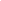 Decisions MadeWhat concrete decisions were made at this meeting?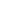 Upcoming DatesWhat important events and deadlines should you be looking out for?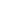 Commence Meeting:Delegate Roll CallGuest speakersExecutive DiscussionVP of Development – Blake Eddingtonbasic academic plan for chapters to useVP of Recruitment – Lamon WadeIFC Recruitment schedule will be done at the end of this semesterRoundtable in early AprilVP of Judicial Affairs – Andrey Archer VP of Communications – Will SilerDues due next week/ make checks out to UCA IFCe.	 President – Colton RoweChili cook-off location changeLooking at 3 weeks awayAdvisors’ ReportGreek awards: apply now!Day of Giving March 5New BusinessChapter ReportsAlpha Sigma Phi- No ReportBeta Upsilon Chi – No Report Phi Gamma Delta – No ReportPhi Sigma Kappa – No ReportPi Kappa Alpha – No ReportSigma Nu – No ReportSigma Phi Epsilon – No ReportSigma Tau Gamma – No ReportVIII.	End Meeting: Interfraternity Council Contact InformationNO ONE ABSENTPresident Colton Rowecrowe3@cub.uca.eduVP RecruitmentLamon Wadelwade3@cub.uca.eduVP Judicial AffairsAndrey Archeraarcher3@cub.uca.eduVP DevelopmentBlake Eddingtonbeddington2@cub.uca.eduVP CommunicationsWill Silerwsiler1@cub.uca.eduucaifcexec@gmail.com